с. Кичменгский ГородокО внесении изменений в решение Муниципального Собрания от 03.11.2017 года № 8В соответствии с Федеральным законом от 21.12.2001 года № 178-ФЗ «О приватизации государственного и муниципального имущества», статьей 21 Устава Кичменгско-Городецкого муниципального района, Муниципальное Собрание РЕШИЛО:1. Внести в прогнозный план (программу) приватизации имущества района на 2018-2020 годы, утвержденный решением Муниципального Собрания Кичменгско-Городецкого муниципального района от 03.11.2017 года № 8, изменения, дополнив таблицу в пункте 2.3. раздела II строкой 36 следующего содержания:2. Настоящее решение вступает в силу после его официального опубликования в  районной газете «Заря Севера» и подлежит размещению на официальном сайте Кичменгско-Городецкого муниципального района в информационно-телекоммуникационной сети «Интернет».Глава района                                                                                        Л.Н. Дьякова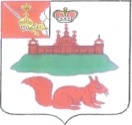 МУНИЦИПАЛЬНОЕ СОБРАНИЕКИЧМЕНГСКО-ГОРОДЕЦКОГО МУНИЦИПАЛЬНОГО РАЙОНАВОЛОГОДСКОЙ ОБЛАСТИМУНИЦИПАЛЬНОЕ СОБРАНИЕКИЧМЕНГСКО-ГОРОДЕЦКОГО МУНИЦИПАЛЬНОГО РАЙОНАВОЛОГОДСКОЙ ОБЛАСТИМУНИЦИПАЛЬНОЕ СОБРАНИЕКИЧМЕНГСКО-ГОРОДЕЦКОГО МУНИЦИПАЛЬНОГО РАЙОНАВОЛОГОДСКОЙ ОБЛАСТИРЕШЕНИЕРЕШЕНИЕРЕШЕНИЕот28.12.2018№124№п/пНаименование имуществаМестонахождение имуществаНазначение имущества36.Автомашина TOYOTA COROLLA, 2006 года изготовления, VIN JTDBZ28Е500156920Вологодская область, Кичменгско-Городецкий район,с. Кичменгский Городок, ул. Комсомольская, д. 6Транспортное средство, легковое